Результаты работы МФЦ г. Сургута с 23.05.2016 по 28.05.2016Диаграмма посещаемости (почасовая) Основные показатели МФЦ г. Сургута 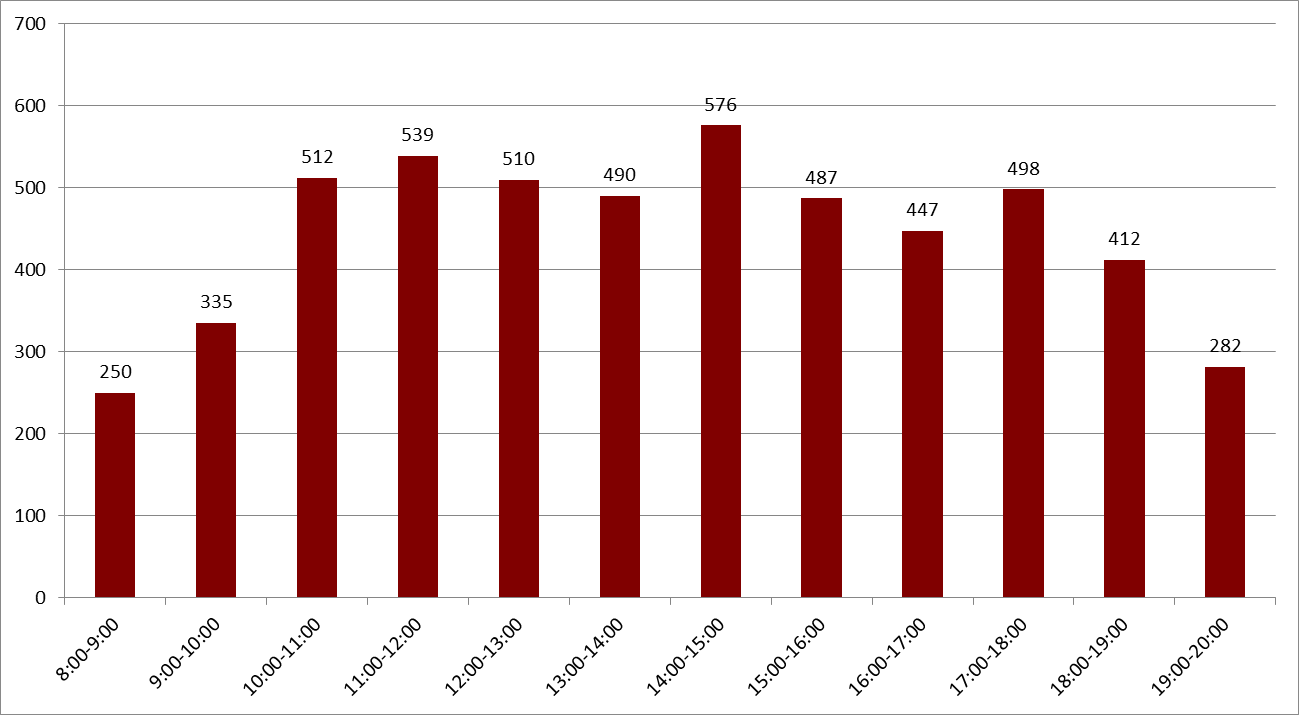 Исходя из распределения посещаемости по часам приема, МКУ «МФЦ г. Сургута» рекомендует заявителям обращаться за предоставлением услуг с 8.00 до 10.00 часов, а также по предварительной записи на удобное время (телефон для записи 206-926).Обслужено 6 499 человек, в том числе:- на удаленных рабочих местах –                  1 161;- по предварительной записи – 102. Среднее время ожидания в очереди – 5 минут.Среднее время обслуживания одного заявителя – 22 минуты.Наиболее востребованные услуги:- предоставление мер социальной поддержки;- государственная регистрация прав на недвижимое имущество и сделок с ним; - прием документов для получения (замены) паспорта гражданина РФ, удостоверяющего личность гражданина РФ на территории РФ.